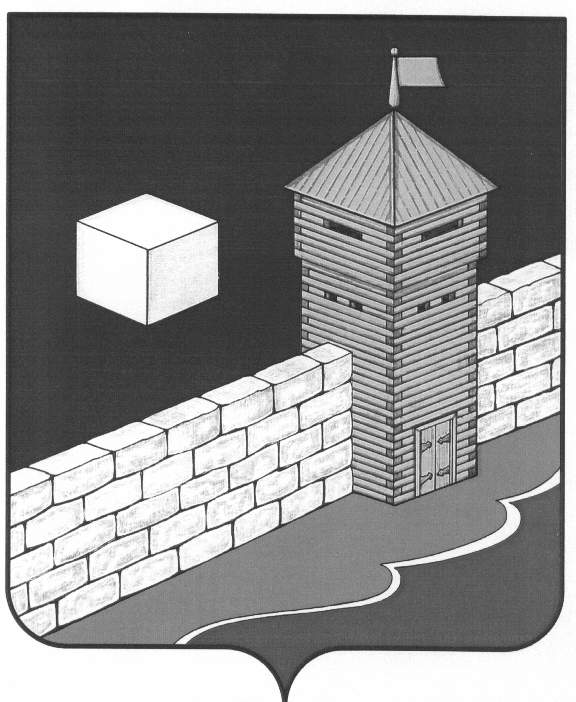 АДМИНИСТРАЦИЯ СЕЛЕЗЯНСКОГО СЕЛЬСКОГО ПОСЕЛЕНИЯПОСТАНОВЛЕНИЕ10.03.2016  года  № 41а                                            с.СелезянО внесении изменений в Положениео комиссии по соблюдению требованийк служебному  поведению муниципальныхслужащих и урегулированию конфликтаинтересов на муниципальной службеадминистрации Селезянскогосельского поселенияВ соответствии с Федеральным законом от 25 декабря 2008 г. N 273-ФЗ "О противодействии коррупции", администрация Селезянского сельского поселения ПОСТАНОВЛЯЕТ:     Внести в постановление администрации Селезянского сельского поселения № 103 от 01.11.2008г. "Об утверждении положения о комиссии по соблюдению требований к служебному поведению муниципальных служащих администрации Селезянского сельского поселения и урегулированию конфликта интересов", с изменениями  в постановлении администрации Селезянского сельского поселения от 14.08.2014г. № 55.   "О внесении изменений в Положение о комиссии по соблюдению требований к служебному поведению муниципальных служащих и урегулированию конфликтов интересов в администрации района и ее структурных подразделениях" следующие изменения:а) пункт  2 дополнить подпунктом 9 следующего содержания:9) « уведомление муниципального служащего о возникновении личной заинтересованности при исполнении должностных обязанностей, которая приводит или может привести к конфликту интересов;»;б) из  подпункта 6 пункта 2  четвертое предложение исключить;в) из подпункта 8 пункта 2 второе предложение исключить;г) дополнить пунктом 2.1 следующего содержания:2.1 «Уведомление, указанное в подпункте 9  пункта 2 настоящего Положения, рассматривается подразделением кадровой службы по профилактике коррупционных и иных правонарушений, которое осуществляет подготовку мотивированного заключения по результатам рассмотрения уведомления.»;д) дополнить пунктом 2.2 следующего содержания:2.2 «При подготовке мотивированного заключения по результатам рассмотрения обращения, указанного в подпункта 9 пункта 2 настоящего Положения,  должностные лица кадрового подразделения имеют право проводить собеседование с муниципальными служащим, представившим обращение или уведомление, получать от него письменные пояснения, а руководитель муниципального органа или его заместитель, специально на то уполномоченный, может направлять в установленном порядке запросы в государственные органы, органы местного самоуправления и заинтересованные организации. Обращение или уведомление, а также заключение и другие материалы в течение семи рабочих дней со дня поступления обращения или уведомления представляются председателю комиссии. В случае направления запросов обращение или уведомление, а также заключение и другие материалы представляются председателю комиссии в течение 45 дней со дня поступления обращения или уведомления. Указанный срок может быть продлен, но не более чем на 30 дней.»;е) подпункт 1  пункта 5 изложить в следующей редакции:1) в 10-дневный срок назначает дату заседания комиссии. При этом дата заседания комиссии не может быть назначена позднее 20 дней со дня поступления указанной информации, за исключением случаев, предусмотренных пунктами;";ж) пункт 10 изложить в следующей редакции:10. «Заседание комиссии проводится, как правило, в присутствии муниципального служащего, в отношении которого рассматривается вопрос о соблюдении требований к служебному поведению и (или) требований об урегулировании конфликта интересов, или гражданина, замещавшего должность государственной службы в государственном органе. О намерении лично присутствовать на заседании комиссии муниципального  служащий или гражданин указывает в обращении, заявлении или уведомлении, представляемых в соответствии с подпунктом "б" пункта 16 настоящего Положения.»;з) дополнить пунктом 10.1 следующего содержания:10.1. «Заседания комиссии могут проводиться в отсутствие муниципального служащего или гражданина в случае:а) если в обращении, заявлении или уведомлении, предусмотренных подпунктом 9 пункта 2 настоящего Положения, не содержится указания о намерении муниципального служащего или гражданина лично присутствовать на заседании комиссии;б) если муниципальный  служащий или гражданин, намеревающиеся лично присутствовать на заседании комиссии и надлежащим образом извещенные о времени и месте его проведения, не явились на заседание комиссии.";и) дополнить пунктом 21.1 следующего содержания:21.1. «По итогам рассмотрения вопроса, указанного в абзаце пятом подпункта 9 пункта 2 настоящего Положения, комиссия принимает одно из следующих решений:а) признать, что при исполнении муниципального служащим должностных обязанностей конфликт интересов отсутствует;б) признать, что при исполнении муниципальным служащим должностных обязанностей личная заинтересованность приводит или может привести к конфликту интересов. В этом случае комиссия рекомендует муниципальному служащему и (или) руководителю муниципального органа принять меры по урегулированию конфликта интересов или по недопущению его возникновения;в) признать, что муниципальный служащий не соблюдал требования об урегулировании конфликта интересов. В этом случае комиссия рекомендует руководителю муниципального органа применить к муниципальному служащему конкретную меру ответственности.»;к) в пункте 21 слова "пунктами 1,2,3,4 пункта 2  " заменить словами "пунктами 1,2,3,4,5,6,7,8,9 пункта 2";л) в пункте 22 слова "3-дневный срок" заменить словами "7-дневный срок".2. Настоящее постановление вступает в силу с момента его подписания.Глава Селезянского сельского поселения                         В.В.Карпович